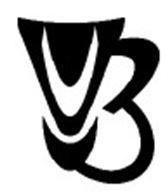 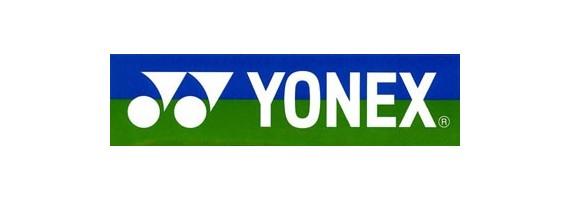 2ème tournoi Della Roma– Vitrolles29 février et 1er mars 2020Ouvert aux séries N2, N3, R4, R5, R6, D7, D8, D92ème tournoi Della Roma– Vitrolles29 février et 1er mars 2020Ouvert aux séries N2, N3, R4, R5, R6, D7, D8, D9La compétitionLe club de Vitrolles est heureux de vous inviter à son 2ème tournoi Della RomaLe tournoi se déroulera au gymnase Léo Lagrange.Le juge arbitre du tournoi sera Jean François BimboesTableaux Le tournoi est ouvert aux séries N2, N3, R4, R5, R6, D7, D8 et D9 :Simples ou Mixtes le samedi de 8h00 à 21h00.Doubles le dimanche de 8h00 à 18h.Tous les tableaux se dérouleront sous forme de poules avec 2 sortants dans la mesure du possible, puis en élimination directe.Attention : les places sont limitées.L’inscription est de :19€ pour un tableau22€ pour deux tableauLa compétitionLe club de Vitrolles est heureux de vous inviter à son 2ème tournoi Della RomaLe tournoi se déroulera au gymnase Léo Lagrange.Le juge arbitre du tournoi sera Jean François BimboesTableaux Le tournoi est ouvert aux séries N2, N3, R4, R5, R6, D7, D8 et D9 :Simples ou Mixtes le samedi de 8h00 à 21h00.Doubles le dimanche de 8h00 à 18h.Tous les tableaux se dérouleront sous forme de poules avec 2 sortants dans la mesure du possible, puis en élimination directe.Attention : les places sont limitées.L’inscription est de :19€ pour un tableau22€ pour deux tableauStand partenaireTout le weekend vous pourrez profiter des services de notre partenaire Badventure: cordage, textile, raquettes, volants…RécompensesLes vainqueurs et finalistes seront récompensés par plus de 3 000€ chèques, bons d’achat et de lots.Renseignement et inscriptionsPour tout renseignements : tournoidellaroma@gmail.comLes inscriptions accompagnées du règlement doivent être envoyées au plus tard le jeudi 06 février 2020 à l’adresse suivante :Aurélie BOLLORE2ème Tournoi Della Roma398 avenue de Jean Paul CosteBâtiment N313100 Aix en ProvenceVous pouvez envoyer vos inscriptions par mail mais elles ne seront effectives qu’après réception dans les jours  suivants, de leur confirmation écrite et de leur règlement.La compétitionLe club de Vitrolles est heureux de vous inviter à son 2ème tournoi Della RomaLe tournoi se déroulera au gymnase Léo Lagrange.Le juge arbitre du tournoi sera Jean François BimboesTableaux Le tournoi est ouvert aux séries N2, N3, R4, R5, R6, D7, D8 et D9 :Simples ou Mixtes le samedi de 8h00 à 21h00.Doubles le dimanche de 8h00 à 18h.Tous les tableaux se dérouleront sous forme de poules avec 2 sortants dans la mesure du possible, puis en élimination directe.Attention : les places sont limitées.L’inscription est de :19€ pour un tableau22€ pour deux tableauLa compétitionLe club de Vitrolles est heureux de vous inviter à son 2ème tournoi Della RomaLe tournoi se déroulera au gymnase Léo Lagrange.Le juge arbitre du tournoi sera Jean François BimboesTableaux Le tournoi est ouvert aux séries N2, N3, R4, R5, R6, D7, D8 et D9 :Simples ou Mixtes le samedi de 8h00 à 21h00.Doubles le dimanche de 8h00 à 18h.Tous les tableaux se dérouleront sous forme de poules avec 2 sortants dans la mesure du possible, puis en élimination directe.Attention : les places sont limitées.L’inscription est de :19€ pour un tableau22€ pour deux tableauRécompensesLes vainqueurs et finalistes seront récompensés par plus de 3 000€ chèques, bons d’achat et de lots.Renseignement et inscriptionsPour tout renseignements : tournoidellaroma@gmail.comLes inscriptions accompagnées du règlement doivent être envoyées au plus tard le jeudi 06 février 2020 à l’adresse suivante :Aurélie BOLLORE2ème Tournoi Della Roma398 avenue de Jean Paul CosteBâtiment N313100 Aix en ProvenceVous pouvez envoyer vos inscriptions par mail mais elles ne seront effectives qu’après réception dans les jours  suivants, de leur confirmation écrite et de leur règlement.La compétitionLe club de Vitrolles est heureux de vous inviter à son 2ème tournoi Della RomaLe tournoi se déroulera au gymnase Léo Lagrange.Le juge arbitre du tournoi sera Jean François BimboesTableaux Le tournoi est ouvert aux séries N2, N3, R4, R5, R6, D7, D8 et D9 :Simples ou Mixtes le samedi de 8h00 à 21h00.Doubles le dimanche de 8h00 à 18h.Tous les tableaux se dérouleront sous forme de poules avec 2 sortants dans la mesure du possible, puis en élimination directe.Attention : les places sont limitées.L’inscription est de :19€ pour un tableau22€ pour deux tableauLa compétitionLe club de Vitrolles est heureux de vous inviter à son 2ème tournoi Della RomaLe tournoi se déroulera au gymnase Léo Lagrange.Le juge arbitre du tournoi sera Jean François BimboesTableaux Le tournoi est ouvert aux séries N2, N3, R4, R5, R6, D7, D8 et D9 :Simples ou Mixtes le samedi de 8h00 à 21h00.Doubles le dimanche de 8h00 à 18h.Tous les tableaux se dérouleront sous forme de poules avec 2 sortants dans la mesure du possible, puis en élimination directe.Attention : les places sont limitées.L’inscription est de :19€ pour un tableau22€ pour deux tableauRestaurationVous trouverez sur place une buvette bien fournie à un rapport qualité/quantité/prix IMBATABLE avec par exemple :Part gâteau Sandwich jambon-beurre-fromage (la demi-baguette) Quiche …Propositions d’hébergements Ibis Budget - 81 bld de l’Europe – 0892 680 971Hôtel Balladins – 2 rue de Madrid – 04 42 151 414Formule 1 – Draille des Tribales – 0891 705 302RécompensesLes vainqueurs et finalistes seront récompensés par plus de 3 000€ chèques, bons d’achat et de lots.Renseignement et inscriptionsPour tout renseignements : tournoidellaroma@gmail.comLes inscriptions accompagnées du règlement doivent être envoyées au plus tard le jeudi 06 février 2020 à l’adresse suivante :Aurélie BOLLORE2ème Tournoi Della Roma398 avenue de Jean Paul CosteBâtiment N313100 Aix en ProvenceVous pouvez envoyer vos inscriptions par mail mais elles ne seront effectives qu’après réception dans les jours  suivants, de leur confirmation écrite et de leur règlement.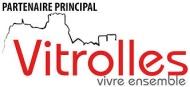 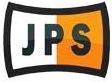 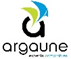 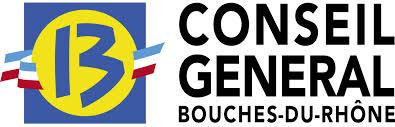 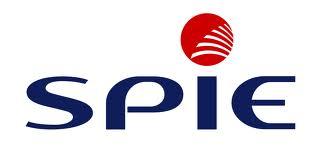 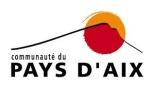 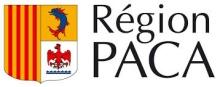 